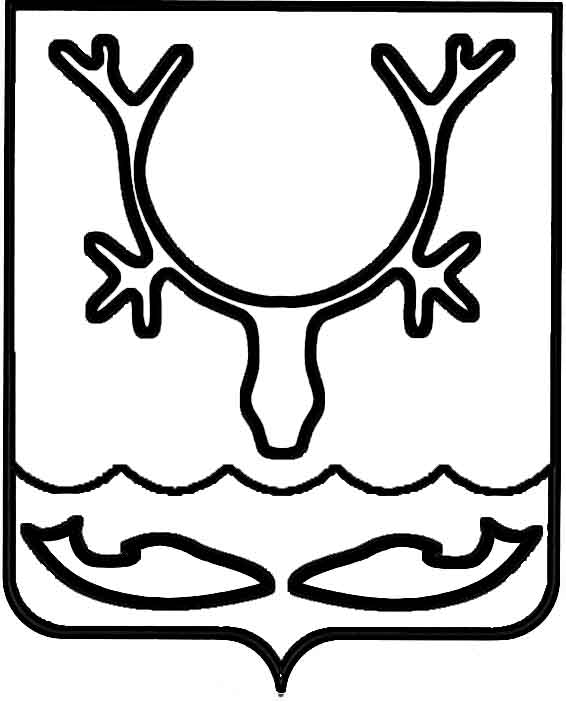 Администрация МО "Городской округ "Город Нарьян-Мар"ПОСТАНОВЛЕНИЕот “____” __________________ № ____________		г. Нарьян-МарО внесении изменений в постановление Администрации МО "Городской округ            "Город Нарьян-Мар" от 05.07.2016 № 772                         "Об утверждении перечня междворовых территорий МО "Городской округ "Город Нарьян-Мар"Для организации работ по содержанию междворовых территорий Администрация МО "Городской округ "Город Нарьян-Мар" П О С Т А Н О В Л Я Е Т:1.	Внести в приложение 1 к постановлению Администрации МО "Городской округ "Город Нарьян-Мар" от 05.07.2016 № 772 "Об утверждении перечня междворовых территорий МО "Городской округ "Город Нарьян-Мар" (редакция                            от 13.02.2018 № 81) следующие изменения:1.1. Дополнить пунктами 80, 81, 82, 83, 84 следующего содержания:"".1.2. Пункты "22", "40", "51", "итого" изложить в следующей редакции:"".2.	Утвердить схему междворовых территорий в части пунктов 40, 51, 80, 81, 82, 83, 84 (Приложение).3.	Управлению строительства, ЖКХ и градостроительной деятельности Администрации МО "Городской округ "Город Нарьян-Мар" в срок до 01.06.2018 внести соответствующие изменения в муниципальное задание МБУ "Чистый город"  в части увеличения объемов обслуживаемых междворовых территорий.4.	Настоящее постановление вступает в силу со дня его официального опубликования.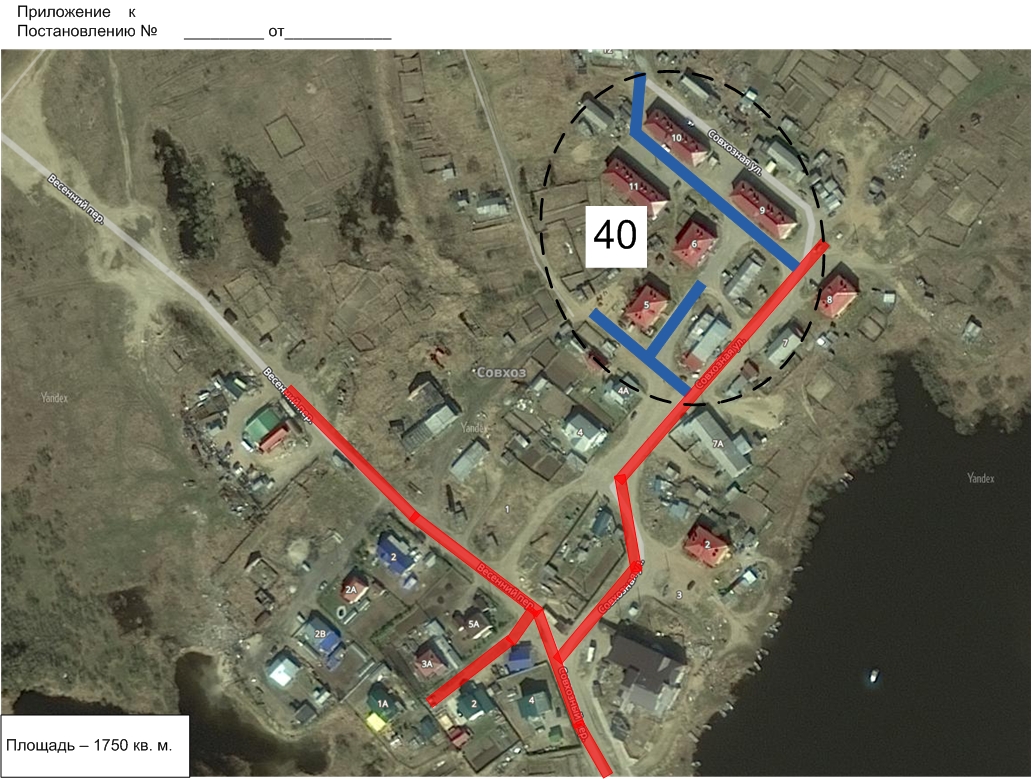 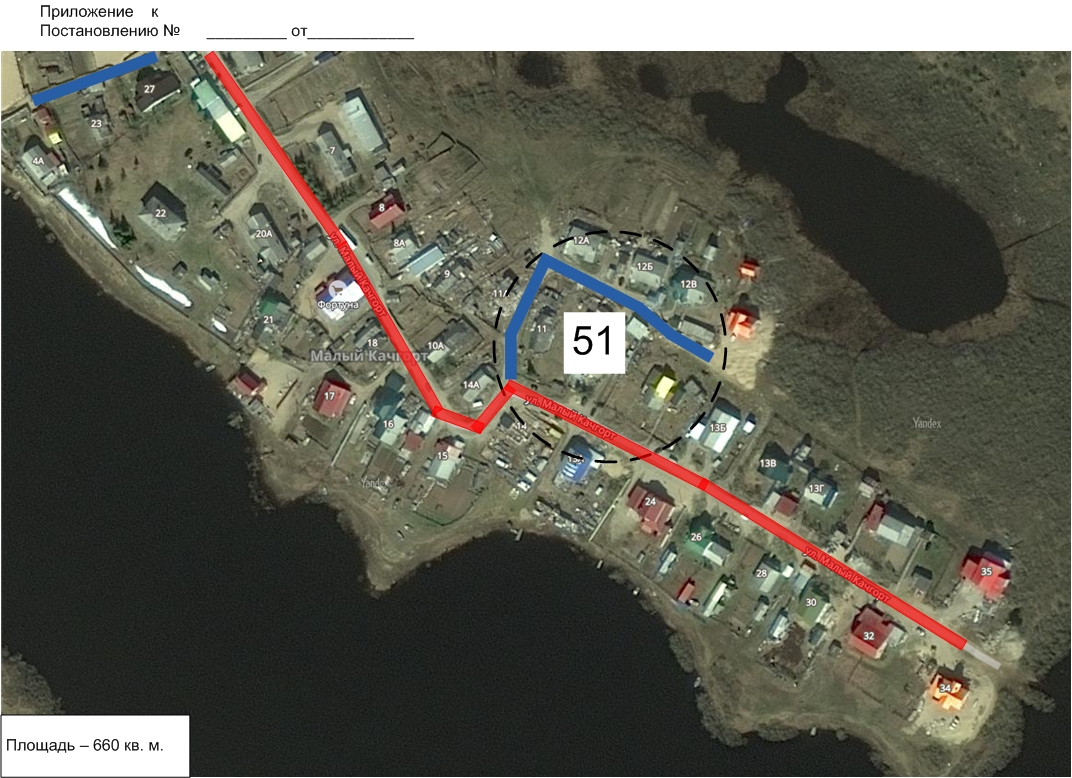 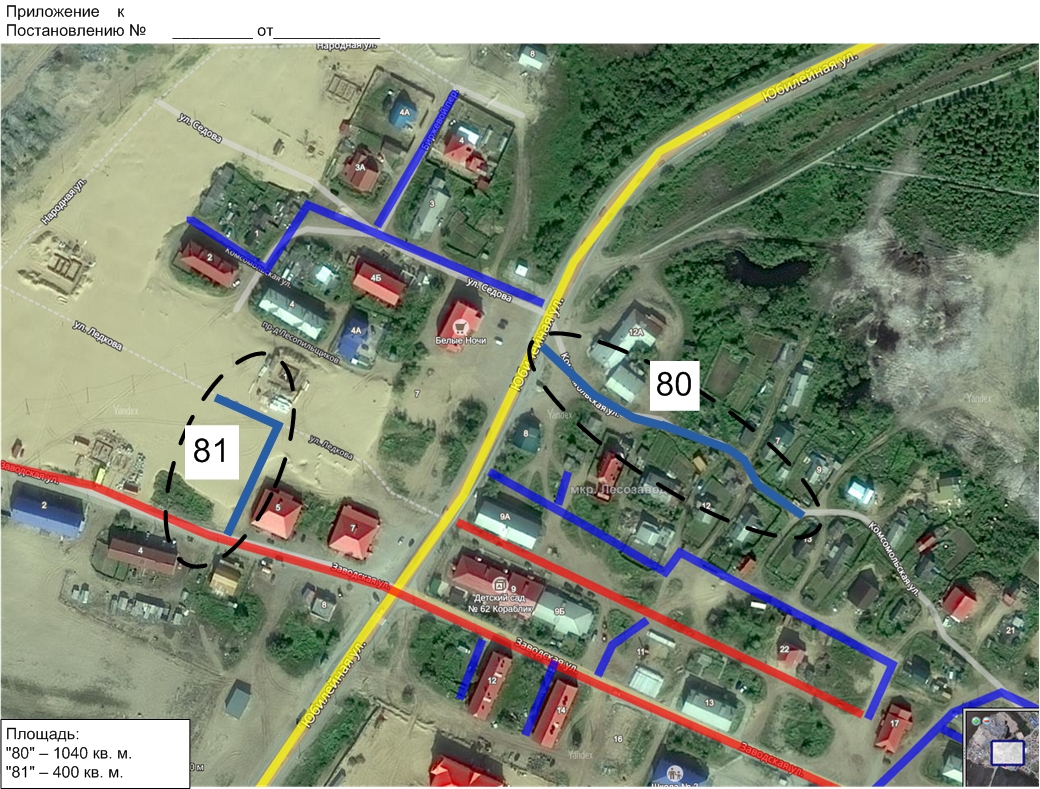 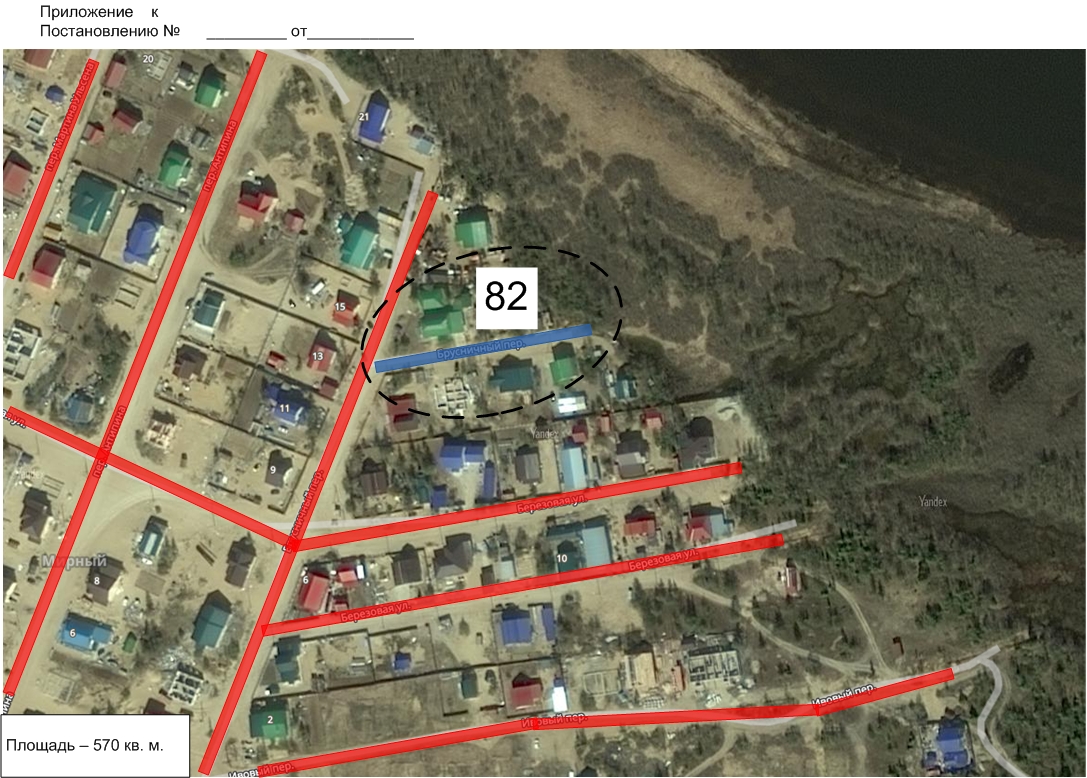 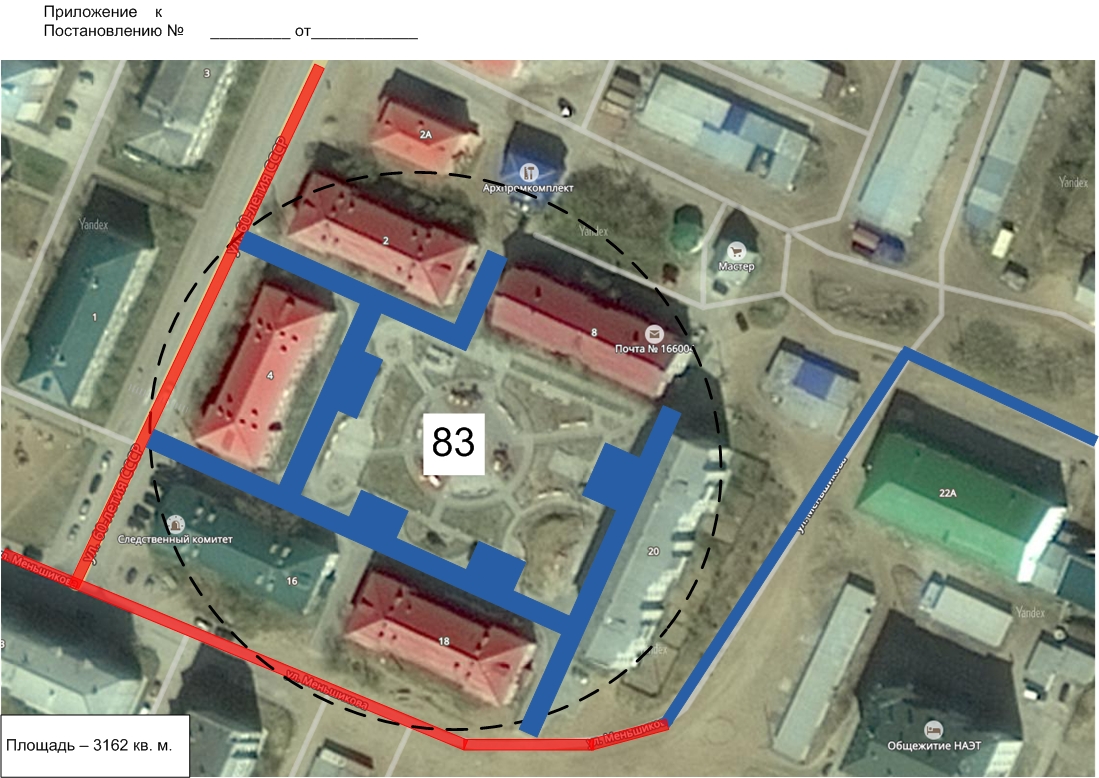 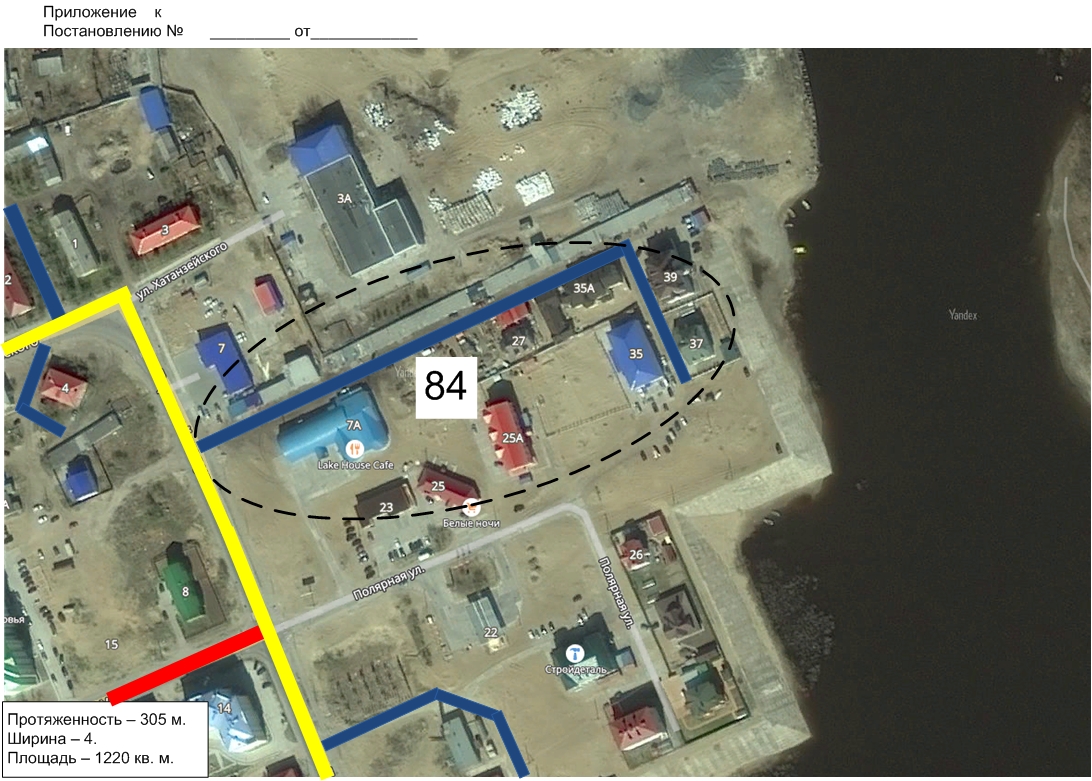 0705.201830280.Ул. Комсомольская (2-я линия)80104081.Район дома № 11 по пр. Лесопильщиков8140082.Пер. Брусничный (2 линия)8257083.Район домов № 2, 4, 8 по ул. 60-летия СССР                      и домов № 16, 18, 20 по ул. Меньшикова83316284.Район дома № 27 по ул. Полярная84122022.От ул. Студенческая до ул. Меньшикова22142040.М-н Совхоз40175051.Пер. Малый Качгорт (2-я линия)51660итого157 767Глава МО "Городской округ "Город Нарьян-Мар" О.О.Белак